Module 1.2					Arithmetic Sequences Notes			Name: 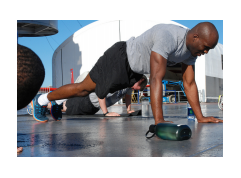 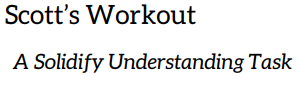 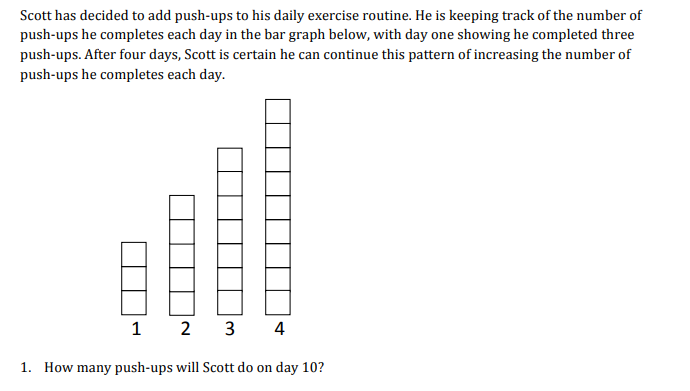 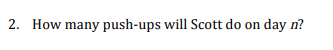 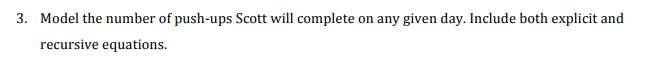 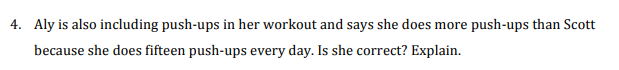 